塔城新捷能源有限公司塔城市分公司塔城新捷能源有限公司自2011年的成立，根据新疆新捷股份有限公司与塔城地区国有资产投资经营公司签订的《出资协议书》，新疆新捷股份有限公司与塔城地区国有资产投资经营公司共同组建“塔城新捷能源有限公司”，共同开发塔城地区天然气市场。于2011年9月正式成立，塔城新捷能源有限公司于2011年11月1日从私营企业（塔城市益民燃气公司）手中收购接管南环路加气站，成立塔城市分公司。一、塔城新捷能源有限公司塔城市分公司经营范围（一）塔城市南环路加气站，设计供气规模4万立方/日，站内主要设备为售气机4台，LNG储液罐1座，低温泵3台等设备设施，站内最大储气量5万立方，车辆用气日均0.5万方/日，（二）塔城市步缘路加气站，设计供气能力达到20000立方米/天，站内储液、储气设施为：60立方米LNG储罐一座，可储存天然气3.47万方左右；一组CNG储气瓶组，水容积6.78立方米。车辆用气日均0.2万方/日。（三）塔城市民用气客服中心，截至2023年6月30日塔城市民用气居民安装户数达3.6万余户，已通气户数达3.3万余户，城镇燃气管网19公里，庭院管线41公里，调压设施264个，阀井84座。居民用气日均1.2万立方，民用气销售价格执行24.1元/方。二、办公场所、业务窗口地址塔城市行政大厅塔城新捷能源有限公司塔城市分公司燃气窗口；塔城市团结路政法一条街电信院内燃气客服中心。周一至周五上午10:00-14：00，下午16:00-20:00（除法定节假日另行通知）。三、服务标准及承诺：线上线下办理缴费、报装、维修等业务，均不收取咨询、申报费用:1、燃气缴费，线上线下充值即时到账。2、燃气通气测压业务，自申报之日起3个工作日内办理完结（注：限房屋已装修完毕，准备入住的提出申报）（含用户自行购买具有产品合格证书的波纹管，报警器安装）。      3、维修服务类，燃气设施由燃气公司承担维修及人工费。用户设备如在我公司采购，在质保期的按质保约定进行维修。四、服务内容：管道燃气客户的开户、设计、施工安装及置换通气；    管道燃气供气压力；管道燃气事故的抢修、抢险、故障排除；管道燃气收费及安全检查；管道燃气客户燃气故障处理及更换；管道燃气客户的拆、迁、移、改；24小时不间断供气。五、维修安检服务：开通维修抢险热线电话：0901-6236399，维修抢险热线电话24小时专人值守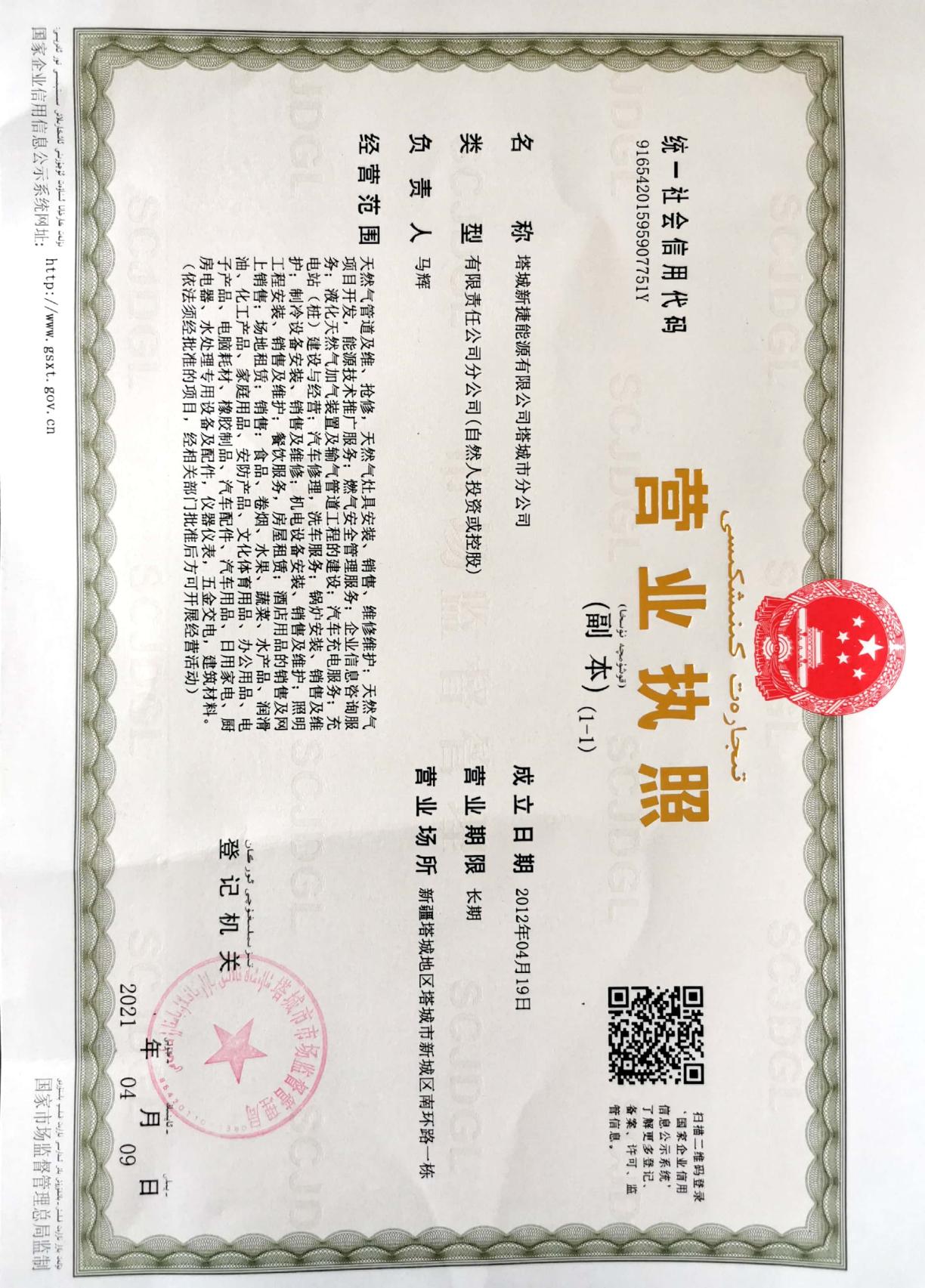 